 Контрольное мероприятие 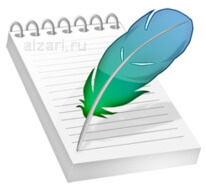 оценивания достижения умения в области«Смысловое чтение и работа с текстом»МОУ «Поедугинская ООШ-ДС», Барышева Оксана Дмитриевна, учитель информатики, курс внеурочной деятельности «Журналистика».Конкретизированный образовательный результат – формирование умения находить информацию в Интернете, работать в различных жанрах публицистического стиля (составлять заметки).Объект оценивания – Заметка.Техническое задание учащимсяПрочитайте задание.Познакомьтесь с критериями оценивания задания.Работать по алгоритму:Определить  тематику своей заметки.Найти по данной теме информацию в Интернете.Составить  новостную заметку по выбранной теме4 - 5 предложений;Официальный  стиль;Выдержанная структура.Время выполнения 40 минут.Представьте Заметку для оценивания членам жюри.Критерии оценивания:№п/пУказания к оцениваниюБаллы Связанность, последовательность текста3Нарушена последовательность в лиде (введении)2Нарушена последовательность в основном тексте1Нарушена последовательность во всем тексте заметки0Заголовок отображает главную мысль или тему1Заголовок не соответствует0Лид отвечает на вопросы: что, где, когда произошло 1Лид отвечает на вопросы0Основной текст заметки отвечает на вопросы: что, кто, где, когда1Не отвечает0Заметка соответствует структуре «Новостная заметка»1Не соответствует0Максимальный балл7